MaćuhicaDragi učenici, danas je pred nama nastavna jedinica u kojoj ćemo obrađivati pjesmu o jednom cvijetu. Zapišite u svoje bilježnice naslov Maćuhica. Želim vam puno sreće u učenju i rješavanju zadataka.Razmisli i odgovori na pitanja iznad teksta.Pročitaj pjesmu.Odgovori u bilježnicu na pitanja označena oznakom „Razumijem pročitani tekst“. 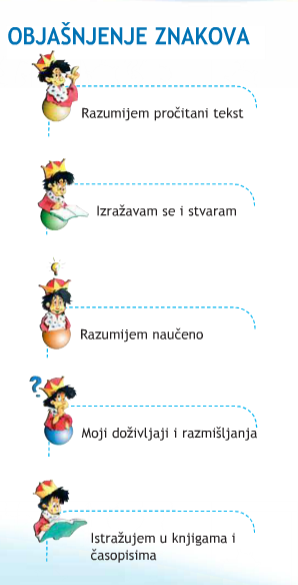 Ispiši sve pridjeve iz pjesme u bilježnicu.Uputa roditeljima: Poštovani roditelji, molim vas, provjerite jesu li učenici riješili sve zadatke. Ukoliko uočite bilo kakvu grješku, pomozite djeci te zajedno ispravite netočnosti.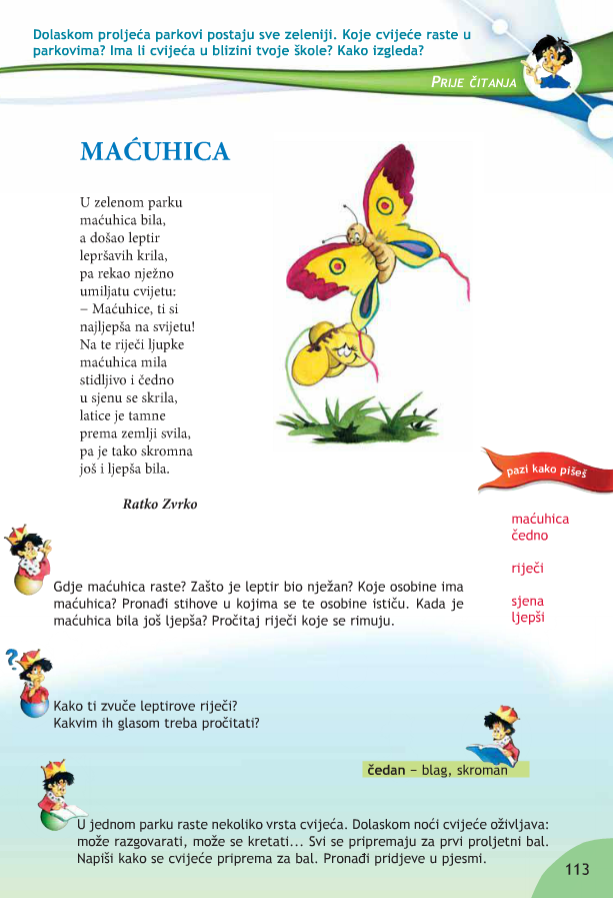 